DEL 24 AL 29 DE JULIO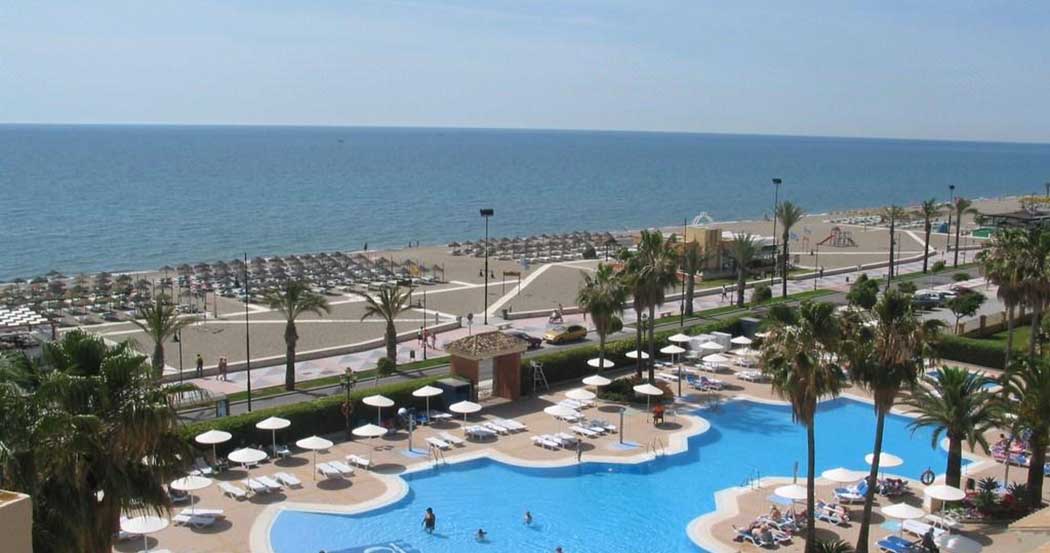 REGIMEN DE TODO INCLUIDO2 ADULTOS:  890€2 ADULTOS + 1 NIÑO: 890€2 ADULTOS + 2 NIÑOS: 1100€Información y Reservas:Teléfonos: 95.545.54.47//95.545.54.48